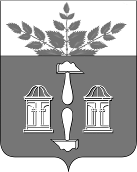 АДМИНИСТРАЦИЯ МУНИЦИПАЛЬНОГО ОБРАЗОВАНИЯ ЩЁКИНСКИЙ РАЙОН ПОСТАНОВЛЕНИЕО признании утратившим силу постановления администрации муниципального образования Щекинский район от 10.02.2022 № 2-144 «Об утверждении порядка предоставления из бюджета муниципального образования Щекинский район юридическим лицам (за исключением государственных (муниципальных) учреждений), индивидуальным предпринимателям, физическим лицам гранта в форме субсидии на реализацию проекта создания комфортной городской среды в малых городах и исторических поселениях – победителях Всероссийского конкурса лучших проектов создания комфортной городской средыв рамках реализации регионального проекта «Формирование комфортной городской среды» национального проекта «Жильеи городская среда» мероприятий проекта «Химия с природой. Благоустройство центра г. Щекино»В соответствии с постановлением Правительства РФ от 25.10.2023 № 1782 «Об утверждении общих требований к нормативным правовым актам, муниципальным правовым актам, регулирующим предоставление из бюджетов субъектов Российской Федерации, местных бюджетов субсидий, в том числе грантов в форме субсидий, юридическим лицам, индивидуальным предпринимателям, а также физическим лицам - производителям товаров, работ, услуг и проведение отборов получателей указанных субсидий, в том числе грантов в форме субсидий», на основании Федерального закона от 06.10.2003 № 131-ФЗ «Об общих принципах организации местного самоуправления в Российской Федерации», на основании Устава муниципального образования Щекинский район, Устава муниципального образования город Щекино Щекинского района администрация муниципального образования Щекинский район ПОСТАНОВЛЯЕТ:1. Признать утратившими силу постановление администрации муниципального образования Щекинский район от 10.02.2022 № 2-144 «Об утверждении порядка предоставления из бюджета муниципального образования Щекинский район юридическим лицам (за исключением государственных (муниципальных) учреждений), индивидуальным предпринимателям, физическим лицам гранта в форме субсидии на реализацию проекта создания комфортной городской среды в малых городах и исторических поселениях – победителях Всероссийского конкурса лучших проектов создания комфортной городской среды в рамках реализации регионального проекта «Формирование комфортной городской среды» национального проекта «Жилье и городская среда» мероприятий проекта «Химия с природой. Благоустройство центра г. Щекино».2. Настоящее постановление опубликовать в официальном печатном издании – информационном бюллетене «Щекинский муниципальный вестник» и разместить на официальном Портале муниципального образования Щекинский район.3. Настоящее постановление вступает в силу со дня официального опубликования.	от  №  Глава администрации муниципального образования Щёкинский районА.С. Гамбург